مجلس حقوق الإنسانتعزيز وحماية جميع حقوق الإنسان، المدنية‬‬ والسياسية والاقتصادية والاجتماعية والثقافية، بما في ذلك الحق في التنمية‬‬‬‬‬		أرمينيا*، إسبانيا*٬ أستراليا*٬ إستونيا*٬ ألمانيا٬ أوكرانيا*٬ آيرلندا*٬ آيسلندا*٬ إيطاليا*٬ باراغواي٬ بلغاريا*٬ بنما٬ البوسنة والهرسك*٬ بولندا*٬ بيرو*٬ تشيكيا*٬ الجبل الأسود*٬ جمهورية مقدونيا اليوغوسلافية سابقاً*٬ جورجيا٬ الدانمرك*٬ رومانيا*٬ سلوفاكيا*٬ سلوفينيا٬ السنغال*٬ السويد*٬ سويسرا٬ صربيا*٬ فنلندا*٬ قبرص*٬ كندا*٬ لاتفيا٬ لكسمبرغ*٬ ليختنشتاين*٬ مالطة*٬ المكسيك*٬ النرويج*٬ النمسا*٬ هنغاريا٬ هولندا٬ الولايات المتحدة الأمريكية٬ اليابان٬ اليونان*: مشروع قرار		٣٤/…	تقرير المقررة الخاصة المعنية بقضايا الأقليات‬‬‬‬‬‬‬‬‬‬‬‬‬‬	إذ يشير إلى الإعلان العالمي لحقوق الإنسان، والعهد الدولي الخاص بالحقوق المدنية والسياسية، والعهد الدولي الخاص بالحقوق الاقتصادية والاجتماعية والثقافية، واتفاقية حقوق الطفل، والاتفاقية الدولية للقضاء على جميع أشكال التمييز العنصري، وإعلان حقوق الأشخاص المنتمين إلى أقليات قومية أو إثنية وإلى أقليات دينية ولغوية الذي اعتمدته الجمعية العامة بتوافق الآراء بموجب قرارها 47/135 المؤرخ 18 كانون الأول/ديسمبر 1992،‬‬‬‬‬‬‬‬‬‬‬‬‬‬‬‬‬‬‬	وإذ يذكّر أيضاً بجميع القرارات السابقة التي اعتمدتها الجمعية العامة، ولجنة حقوق الإنسان، ومجلس حقوق الإنسان بشأن حقوق الأشخاص المنتمين إلى أقليات قومية أو إثنية وإلى أقليات دينية ولغوية، 	٢-	يهيب بجميع الدول أن تتعاون مع المقرّرة الخاصة في تأدية المهام والواجبات المنوطة بها وأن تساعدها في ذلك وأن تزودها بكل المعلومات اللازمة التي تطلبها وأن تنظر جدياً في الاستجابة على وجه السرعة لطلبات المقررة الخاصة لزيارة بلدانها لتمكينها من الاضطلاع بواجباتها على نحو فعال؛	٣-	يشجع الوكالات المتخصصة والمنظمات الإقليمية والمؤسسات الوطنية لحقوق الإنسان والمنظمات غير الحكومية على إجراء حوار منتظم مع المكلفة بالولاية والحفاظ عليه، وعلى مواصلة الإسهام في تعزيز وحماية حقوق الأشخاص المنتمين إلى أقليات قومية أو إثنية وإلى أقليات دينية ولغوية؛	٤-	يطلب إلى الأمين العام ومفوض الأمم المتحدة السامي لحقوق الإنسان أن يقدما جميع الدعم البشري والتقني والمالي اللازم لتمكين المقررة الخاصة من تنفيذ مهام ولايتها على نحو فعال؛	٥-	يقرر مواصلة النظر في هذه المسألة وفقاً لبرنامج عمله السنوي.‬الأمم المتحدةA/HRC/34/L.6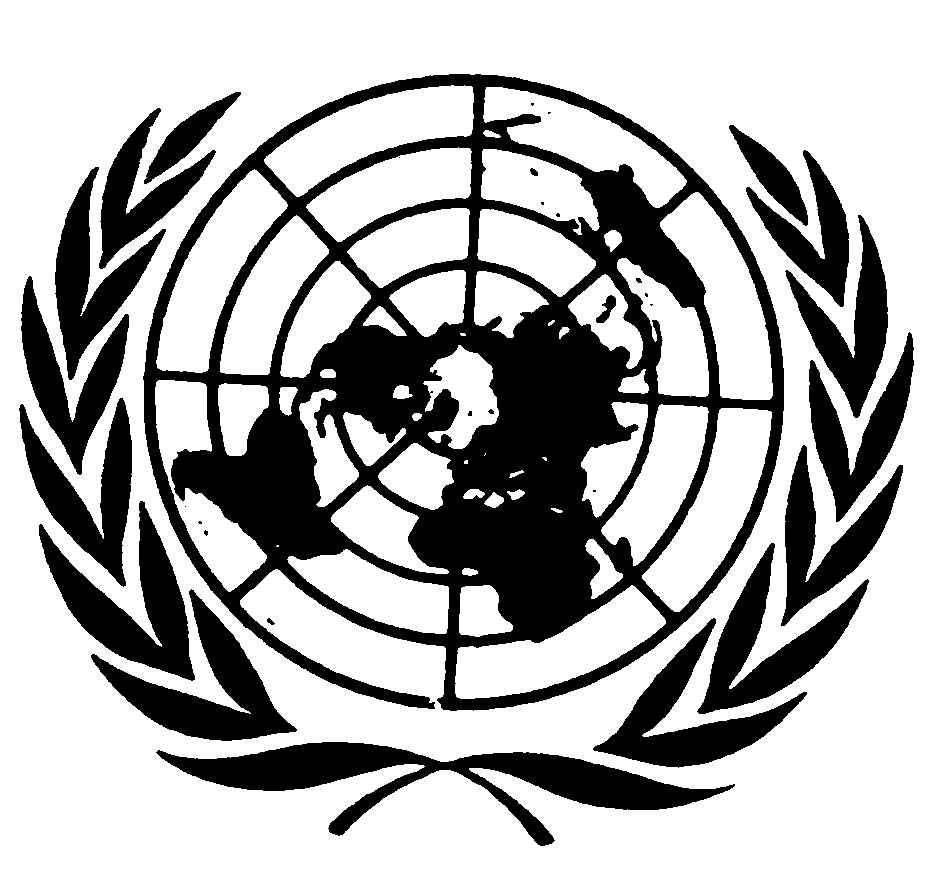 الجمعية العامةDistr.: Limited17 March 2017ArabicOriginal: English